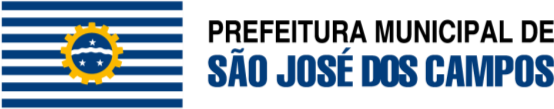 Atividade: Licença de Funcionamento da Vigilância Sanitária para atividades de limpeza não especificadas anteriormenteCNAE:  8129-0/00 (cód. 320)Descrição da Atividade: Estabelecimento prestador de serviço de processamento de produto para a saúde; Prestador de serviço de esterilização por radiação ionizante de produto para a saúde como etapa de fabricação; Prestador de serviço de esterilização por Óxido de Etileno (E.T.O.) de produto para a saúde como etapa de fabricação.Passo a Passo:Pessoa Jurídica:Apresentar protocolo do Sistema Integrado de Licenciamento - SIL, e documentos listados abaixoOBS: As taxas da Vigilância Sanitária serão encaminhadas posteriormente via Correios1REQUERIMENTO PADRÃO PARA ABERTURA DE PROCESSO DA PREFEITURA DE SÃOJOSÉ DOS CAMPOSORIGINAL2ANEXO V DA PORTARIA CVS 1/2020 - FORMULÁRIO DE SOLICITAÇÃO DE ATOS DEVIGILÂNCIA SANITÁRIAORIGINAL3SUBANEXO V.1 DA PORTARIA CVS 1/2020 - FORMULÁRIO DE ATIVIDADERELACIONADA À PRESTAÇÃO DE SERVIÇO DE INTERESSE DA SAÚDESomente para Estabelecimento prestador de serviço de processamento de produto para a saúde.ORIGINAL4SUBANEXO V.2 DA PORTARIA CVS 1/2020 - FORMULÁRIO DE EQUIPAMENTOS DEINTERESSE DA SAÚDESomente para Estabelecimento prestador de serviço de processamento de produto para a saúde. ORIGINAL5SUBANEXO V.3 DA PORTARIA CVS 1/2020 - FORMULÁRIO DE ATIVIDADERELACIONADA AOS PRODUTOS DE INTERESSE DA SAÚDESomente para prestador de serviço de esterilização por radiação ionizante e/ou Óxido de Etileno (E.T.O.) de produto para a saúde como etapa de fabricação.ORIGINAL6CADASTRO NACIONAL DE PESSOA JURÍDICACÓPIA, COM APRESENTAÇÃO DOORIGINAL7COMPROVANTE DE IDENTIDADEDOCUMENTO OFICIAL DE IDENTIDADE DE PESSOA FÍSICA, COM FOTO.CÓPIA, COM APRESENTAÇÃO DO ORIGINAL8COMPROVANTE DE RECOLHIMENTO (DARE OU EQUIVALENTE MUNICIPAL) DATAXA DE INSPEÇÃO SANITÁRIA OU COMPROVANTE DE ISENÇÃO DE TAXAORIGINAL9COMPROVANTE DE RECOLHIMENTO (DARE OU EQUIVALENTE MUNICIPAL) DATAXA DE TERMO DE RESPONSABILIDADE TÉCNICA OU COMPROVANTE DE ISENÇÃO DE TAXAORIGINAL10COMPROVANTE DE RESPONSABILIDADE TÉCNICA, QUANDO EMITIDA PELO CONSELHO PROFISSIONAL COMPETENTECÓPIA COM APRESENTAÇÃODO ORIGINAL11COMPROVANTE DE VÍNCULO EMPREGATÍCIO OU COMPROVANTE DE VÍNCULO EMPREGATÍCIO REGISTRADO EM CARTÓRIO QUANDO CARACTERIZAR PRESTAÇÃODE SERVIÇOCÓPIA12CONTRATO DE ATIVIDADE TERCEIRIZADACÓPIA13CONTRATO SOCIAL REGISTRADO EM CARTÓRIO DE REGISTRO CIVIL DE PESSOAS JURÍDICAS QUANDO SE TRATAR DE SOCIEDADE SIMPLES, ASSOCIAÇÕES E FUNDAÇÕESCÓPIA, COM APRESENTAÇÃO DO ORIGINAL14CONTRATO SOCIAL REGISTRADO NA JUCESP: EIRELI, ME, EPP, ENTRE OUTROSCÓPIA, COM APRESENTAÇÃODO ORIGINAL15LICENÇA DE FUNCIONAMENTO DAS ATIVIDADES CONTRATADAS (TERCEIRIZADAS)CÓPIA16LTA – LAUDO TÉCNICO DE AVALIAÇÃO DE PROJETO DE EDIFICAÇÃOCÓPIA DA PÁGINA DO DIÁRIO OFICIAL DO ESTADO DE SÃO PAULO OU DO MUNICÍPIO OU EM OUTRO MEIO OFICIAL QUE TORNE PÚBLICA A DECISÃO DO DEFERIMENTO DO LTA17AUTORIZAÇÃO PARA OPERAÇÃO EMITIDA PELA COMISSÃO NACIONAL DE ENERGIA NUCLEAR (CNEN)Obs: Somente para estabelecimento prestador de serviço de esterilização por radiação ionizante de produto para a saúde como etapa de fabricação.CÓPIA18CONTRATO DE DOSIMETRIAObs: Somente para estabelecimento prestador de serviço de esterilização por radiação ionizante de produto para a saúde como etapa de fabricação.CÓPIA COM APRESENTAÇÃO DO ORIGINALFormulários:Formulários:REQUERIMENTO PADRÃO PARA ABERTURA DE PROCESSO DA PREFEITURA DE SÃO JOSÉ DOSCAMPOSSUBANEXO V.1 DA PORTARIA CVS 1/2020 - FORMULÁRIO DE ATIVIDADE RELACIONADA ÀPRESTAÇÃO DE SERVIÇO DE INTERESSE DA SAÚDEANEXO V DA PORTARIA CVS 1/2020 - FORMULÁRIO DE SOLICITAÇÃO DE ATOS DE VIGILÂNCIA SANITÁRIASUBANEXO V.2 DA PORTARIA CVS 1/2020 - FORMULÁRIO DE EQUIPAMENTOS DE INTERESSE DASAÚDECustos:R$Serviços de esterilização.350,00Assunção e/ou Baixa de Responsável Técnico50,00Renovação de Licença de Funcionamento175,00Em caso de alteração de endereço do estabelecimento350,00Prazos:10 a 50 minutos - Atendimento no Guichê30 a 60 dias - Emissão da Licença SanitáriaLegislaçõesLei Estadual 10.083, de 23 de setembro de 1998 - Código Sanitário do Estado de São Paulo Dispõe sobre o Código Sanitário do Estado de São Paulo-SPPortaria Estadual CVS nº 1, de 2 de Janeiro de 2018.Disciplina, no âmbito do Sistema Estadual de Vigilância Sanitária – Sevisa, o licenciamento dos estabelecimentos de interesse da saúde e das fontes de radiaçãoionizante, e dá providências correlatas.Decreto Estadual 55.660, de 30 de março de 2010Institui o Sistema Integrado de Licenciamento, cria o Certificado de Licenciamento Integrado, e dá providências correlatas.Lei Municipal 5.996, de 27 de dezembro de 2001Cria o Serviço de Vigilância Sanitária - VISA, subordinado à Secretaria Munic ipal de saúde , e dá outras providências .Lei Municipal 8.300, de 27 de dezembro de 2010Altera a Lei nº 5.996, de 27 de dezembro de 2001, que criou o Serviço de Vigilância Sanitária - VISALei Complementar Municipal 268, de 16 de dezembro de 2003Cria taxas em razão do exercício do poder de polícia administrativa no âmbito do Serviço de VigilânciaSanitária - VISA, e dá outras providências.Lei Complementar Municipal 434, de 27 de dezembro de 2010Altera a Lei Complementar nº 268, de 16 de dezembro de 2003 que criou as taxas em razão do exercício do poder de polícia administrativa no âmbito do Serviço deVigilância Sanitária - VISA, e dá outras providências.RDC 50, de 21 de Fevereiro de 2002Dispõe sobre o Regulamento Técnico para planejamento, programação, elaboração e avaliação de projetos físicos de estabelecimentos assistenciais de saúde.Onde obter informações:Vigilância Sanitária - Horário: 2ª a 6ª feira das 09:00h às 15:00hEndereço: Rua Turiacu, S/N (em frente Número 300) - Parque Industrial, São José dos Campos - SP, Brasil E-mail: protocolo.visa@sjc.sp.gov.br(12) 3212-1273Endereços onde Protocolar:Protocolo Central - Paço Municipal - Horário: 2ª a 6ª feira das 8h15 às 17h (distribuição de senhas das 8h15 às 16h30 )Endereço: Rua José de Alencar, 123 (andar térreo) - Vila Santa Luzia, São José dos Campos - SP, BrasilProtocolo Norte - Horário: 2ª a 6ª feira das 8h15 ás 17hEndereço: Rua Guarani, 141 - Santana, São José dos Campos - SP, Brasil (12) 3921-7558Protocolo Leste - Horário: 2ª a6ª feira das 8h15 às 17hEndereço: Rua Professor Felício Savastano, 120 - Vila Industrial, São José dos Campos - SP, Brasil (12) 3901-1087  /  3912-7717Protocolo Sul - Horário: 2ª a 6ª feira das 7h45 ás 16h30Endereço: Avenida Salinas, 170 - Jardim Satélite, São José dos Campos - SP, Brasil (12) 3932-2022Protocolo Subprefeitura Eugênio de Melo - Horário: 2ª a 6ª feira das 8h15 às 17hEndereço: Rua Quinze de Novembro, 259 - Eugênio de Melo, São José dos Campos - SP, Brasil (12) 3908-5914Protocolo Subprefeitura de São Francisco Xavier - Horário: 2ª a 6ª feira das 7h às 11h/12h30 às 16h30 Endereço: Rua Quinze de Novembro, 870 - São Francisco Xavier, São José dos Campos - SP, Brasil(12) 3926-1200